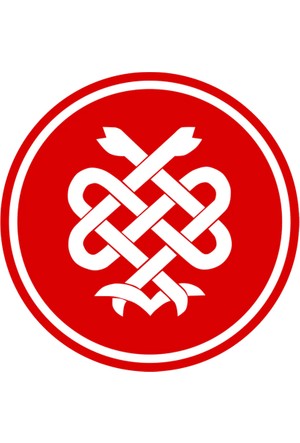 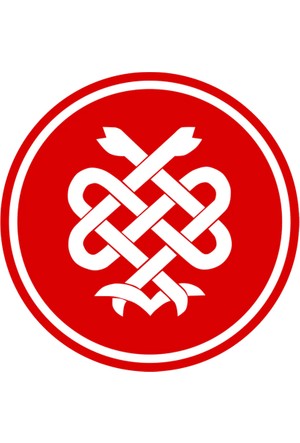 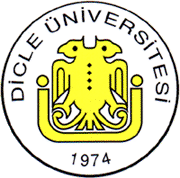 DİCLE ÜNİVERSİTESİTIP FAKÜLTESİ2020–2021 DERS YILIDÖNEM-IHÜCRE BİLİMLERİ – 2 DERS KURULU03.11.2020 - 14.12.2020  DİCLE ÜNİVERSİTESİ TIP FAKÜLTESİ 2020-2021 EĞİTİM-ÖĞRETİM YILIDÖNEM-I HÜCRE BİLİMLERİ - 2 DERS KURULUPRATİK UYGULAMA PROGRAMIDİCLE ÜNİVERSİTESİ TIP FAKÜLTESİ 2020-2021 EĞİTİM-ÖĞRETİM YILI DÖNEM – I HÜCRE BİLİMLERİ - 2 DERS KURULU                                   İYİ HEKİMLİK UYGULAMALARI PROGRAMI                                 DÖNEM – I İHU Koordinatörü: Doç. Dr. Hamza ASLANHANDerslerTeorikPratikToplamT. Biyokimya33235T. Biyoloji25-25Histoloji ve Embriyoloji28432PDÖ12-12TOPLAM986104Ders Kurulu Başkanı: Doç. Dr. Selahaddin TEKEŞDers Kurulu Başkanı: Doç. Dr. Selahaddin TEKEŞDers Kurulu Başkanı: Doç. Dr. Selahaddin TEKEŞDers Kurulu ÜyeleriDers SaatiProf. Dr.Murat AKKUŞHistoloji ve Embriyoloji1Prof.Dr. Ayfer AKTAŞHistoloji ve Embriyoloji10Doç.Dr. Selçuk TunikHistoloji ve Embriyoloji6Doç.Dr. Cenap EkinciHistoloji ve Embriyoloji11Prof. Dr. Abdurrahman KAPLANT. Biyokimya21+8PProf. Dr. Sabri BATUNT. Biyokimya4Dr.Öğr.Üyesi Aysun EKİNCİT. Biyokimya6Doç.Dr.Sevgi İRTEGÜN KANDEMİRT. Biyoloji10Doç.Dr. Selahaddin TEKEŞT. Biyoloji9Prof.Dr. Mahmut BALKANT. Biyoloji6Ders Kurulunun AdıHÜCRE BİLİMLERİ - 2Ders Kurulunun Türü ZorunluDers Kurulunun Kredisi10Eğitim DiliTürkçeDers Kurulunun SorumlusuDoç. Dr. Selahaddin TEKEŞDers Kurulunun Ön KoşullarıYokDers Kurulunun Süresi6 HaftaTeorik ders saati98Uygulamalı ders saati6Ders Kurulunun İçeriğiİnsan organizmasının öğrenilmesinde biyokimya, histoloji, tıbbi biyoloji ve genetiğin temel yaklaşımlarını içeren bu bölümün içeriği; insan organizmasının hücrelerindeki enzim ve hormonların, koenzim ve kofaktörlerin biyokimyasal yapı ve fonksiyonları, hücreler ve organellerinin mikroskobik – histolojik düzeyde yapı özellikleri, işlevlerinin incelenmesi ve hücrenin genetik materyalinin yapısı, organizasyonu, hücre bölünmesi, kontrol mekanizmaları ve Mendel genetiğidir.Ders Kurulunun AmacıSağlık ve hastalığın anlaşılması için insan organizmasının öğrenilmesinde temeli oluşturan hücreler hakkında; yapı ve fonksiyonları açısından biyokimyasal, genetik ve histolojik yaklaşımlarla bilgi ve beceri kazandırmaktır.Öğrenim Çıktıları Bu kurulun sonunda öğrenciler, insan organizmasında hücresel düzeyde yapının yanısıra hücresel metabolik yolların bileşenlerine ve süreçlere ilişkin biyokimyasal, biyolojik, genetik ve histolojik bağlantıları kurar ve tanımlar.Hücresel düzeyde biyokimyasal ve histolojik deneysel uygulamalar yaparak hücrenin değerlendirilmesinde temel laboratuar beceriyi kazanacaktır.Öğretme Yöntemi(leri)Amfi dersi, demonstrasyon, uygulama, PDÖDeğerlendirme Yöntemi ÇSS, OYPS, Pratik DeğerlendirmeÖnerilen KaynaklarDÖNEM  1DÖNEM  1DÖNEM  1DÖNEM  1DÖNEM  1DÖNEM  1DÖNEM  1DÖNEM  1KOMİTE 1:  HÜCRE BİLİMLERİ - 2                                                                                                            03.11.2020 - 14.12.2020KOMİTE 1:  HÜCRE BİLİMLERİ - 2                                                                                                            03.11.2020 - 14.12.2020KOMİTE 1:  HÜCRE BİLİMLERİ - 2                                                                                                            03.11.2020 - 14.12.2020KOMİTE 1:  HÜCRE BİLİMLERİ - 2                                                                                                            03.11.2020 - 14.12.2020KOMİTE 1:  HÜCRE BİLİMLERİ - 2                                                                                                            03.11.2020 - 14.12.2020KOMİTE 1:  HÜCRE BİLİMLERİ - 2                                                                                                            03.11.2020 - 14.12.2020KOMİTE 1:  HÜCRE BİLİMLERİ - 2                                                                                                            03.11.2020 - 14.12.2020KOMİTE 1:  HÜCRE BİLİMLERİ - 2                                                                                                            03.11.2020 - 14.12.2020TARİHGÜNSAATDERSKONUÖĞRETİM ÜYESİÖĞRETİM ÜYESİ03.11.2020Salı1Tıp EğitimiDers Kurulu Amaç ve Öğrenim HedefleriDers Kurulu Başkanı Doç. Dr. Selahattin TEKEŞ03.11.2020Salı2Histoloji ve EmbriyolojiHistoloji ve Embriyolojiye GirişProf.Dr. M.AKKUŞ03.11.2020Salı3T. BiyokimyaEnzimlere girişProf.Dr.A.KAPLAN03.11.2020Salı4T. BiyokimyaEnzimlere girişProf.Dr.A.KAPLAN03.11.2020Salı5Histoloji ve EmbriyolojiMikroskop çeşitleri, temel çalışma ve kullanma prensipleriDoç. Dr. S. TUNİK03.11.2020Salı6İngilizce03.11.2020Salı7İngilizce03.11.2020Salı8Serbest Çalışma04.11.2020Çarşamba1T. BiyokimyaEnzimlerin sınıflandırılmasıProf. Dr. A. KAPLAN04.11.2020Çarşamba2T. BiyokimyaEnzimlerin sınıflandırılmasıProf. Dr. A. KAPLAN04.11.2020Çarşamba3Tıbbi BiyolojiGenetik bilgi: DNA replikasyonuProf. Dr. M. BALKAN04.11.2020Çarşamba4Tıbbi BiyolojiGenetik bilgi: DNA replikasyonuProf. Dr. M. BALKAN04.11.2020Çarşamba5Tıp EğitimiDanışman Öğr. Üyeleri04.11.2020Çarşamba6Tıp EğitimiÖĞRENCİ PANELİ - 1Prof. Dr. Mahmut BALKAN04.11.2020Çarşamba7Tıp EğitimiDoç. Dr. İlker KELLE04.11.2020Çarşamba8Tıp Eğitimi05.11.2020Perşembe1T. BiyokimyaEnzim KinetiğiProf. Dr. A. KAPLAN05.11.2020Perşembe2T. BiyokimyaEnzim KinetiğiProf. Dr. A. KAPLAN05.11.2020Perşembe3Histoloji ve EmbriyolojiHücre yapısı, hücre bölümlerinin mikroskobik yapılarıProf. Dr. Ayfer AKTAŞ05.11.2020 Perşembe 4Histoloji ve EmbriyolojiHücre yapısı, hücre bölümlerinin mikroskobik yapılarıProf. Dr. Ayfer AKTAŞ05.11.2020Perşembe5T. BiyolojiGenetik bilgi: RNA yapısıProf. Dr. M. BALKAN05.11.2020Perşembe6T. BiyolojiGenetik bilgi: RNA yapısıProf. Dr. M. BALKAN05.11.2020Perşembe7Serbest Çalışma05.11.2020Perşembe8Serbest Çalışma 06.11.2020Cuma1T. BiyokimyaKoenzimler ve KofaktörlerProf. Dr. A. KAPLAN 06.11.2020Cuma2T. BiyokimyaKoenzimler ve KofaktörlerProf. Dr. A. KAPLAN 06.11.2020Cuma3Histoloji ve EmbriyolojiHücre zar sistemleri, yapı ve işlevleriProf. Dr. Ayfer AKTAŞ 06.11.2020Cuma4Histoloji ve EmbriyolojiHücre zar sistemleri, yapı ve işlevleriProf. Dr. Ayfer AKTAŞ 06.11.2020Cuma5Türk Dili 06.11.2020Cuma6Türk Dili 06.11.2020Cuma7Atatürk İlk. ve İnkılap Tarihi 06.11.2020Cuma8Atatürk İlk. ve İnkılap Tarihi09.11.2020Pazartesi1T. BiyokimyaEnzim Aktivitesinin DüzenlenmesiProf. Dr. A. KAPLAN09.11.2020Pazartesi2T. BiyokimyaEnzim Aktivitesinin DüzenlenmesiProf. Dr. A. KAPLAN09.11.2020Pazartesi3T. BiyolojiPosttranskripsiyonel RNA işlenmesiProf. Dr. M. BALKAN09.11.2020Pazartesi4T. BiyolojiPosttranskripsiyonel RNA işlenmesiProf. Dr. M. BALKAN09.11.2020Pazartesi5T. BiyokimyaHücre zarı bileşenleri ve ReseptörlerProf.Dr.S.BATUN09.11.2020Pazartesi6İngilizce09.11.2020Pazartesi7İngilizce09.11.2020Pazartesi8Serbest Çalışma10.11.2020Salı1Tıp EğitimiProf. Dr. Veysi AkpolatProf. Dr. Serdar OnatProf.Dr. Gönül Ölmez KavakProf. Dr. Hakkı Murat Bilgin Prof.Dr. Murat OrakProf..Dr. Mahmut BalkanDoç.Dr. Selçuk TunikDr. Öğr. Üyesi Zafer PekkolayDoç.Dr. İbrahim KaplanDoç.Dr. Bilal Sula Dr.Öğr.Üyesi Hamza AslanhanDoç. Dr. Fatma TekeDoç. Dr. Derya UçmakDoç. Dr. Zuhat UrakçıDoç. Dr. Salih Hattapoğlu10.11.2020Salı2Tıp EğitimiPDÖ - 1Prof. Dr. Veysi AkpolatProf. Dr. Serdar OnatProf.Dr. Gönül Ölmez KavakProf. Dr. Hakkı Murat Bilgin Prof.Dr. Murat OrakProf..Dr. Mahmut BalkanDoç.Dr. Selçuk TunikDr. Öğr. Üyesi Zafer PekkolayDoç.Dr. İbrahim KaplanDoç.Dr. Bilal Sula Dr.Öğr.Üyesi Hamza AslanhanDoç. Dr. Fatma TekeDoç. Dr. Derya UçmakDoç. Dr. Zuhat UrakçıDoç. Dr. Salih Hattapoğlu10.11.2020Salı3Tıp EğitimiProf. Dr. Veysi AkpolatProf. Dr. Serdar OnatProf.Dr. Gönül Ölmez KavakProf. Dr. Hakkı Murat Bilgin Prof.Dr. Murat OrakProf..Dr. Mahmut BalkanDoç.Dr. Selçuk TunikDr. Öğr. Üyesi Zafer PekkolayDoç.Dr. İbrahim KaplanDoç.Dr. Bilal Sula Dr.Öğr.Üyesi Hamza AslanhanDoç. Dr. Fatma TekeDoç. Dr. Derya UçmakDoç. Dr. Zuhat UrakçıDoç. Dr. Salih Hattapoğlu10.11.2020Salı4Tıp EğitimiProf. Dr. Veysi AkpolatProf. Dr. Serdar OnatProf.Dr. Gönül Ölmez KavakProf. Dr. Hakkı Murat Bilgin Prof.Dr. Murat OrakProf..Dr. Mahmut BalkanDoç.Dr. Selçuk TunikDr. Öğr. Üyesi Zafer PekkolayDoç.Dr. İbrahim KaplanDoç.Dr. Bilal Sula Dr.Öğr.Üyesi Hamza AslanhanDoç. Dr. Fatma TekeDoç. Dr. Derya UçmakDoç. Dr. Zuhat UrakçıDoç. Dr. Salih Hattapoğlu10.11.2020Salı5T. BiyolojiGenetik Bilgi: Mitokondrial DNADoç.Dr.S.TEKEŞ10.11.2020Salı6T. BiyolojiGenetik Bilgi: Mitokondrial DNADoç.Dr.S.TEKEŞ10.11.2020Salı7T. Biyoloji10.11.2020Salı8T. Biyoloji11.11.2020Çarşamba1T. BiyokimyaHücre zarında madde geçişiProf. Dr. Eşref YEĞİN11.11.2020Çarşamba2T. BiyokimyaEritrosit zar yapısıProf. Dr. Eşref YEĞİN11.11.2020Çarşamba3T. BiyolojiGenetik Kod (Genetik Şifreleme)Doç. Dr. Selahattin TEKEŞ11.11.2020Çarşamba4T. BiyokimyaHormonların  Yapıları ve Genel ÖzellikleriProf. Dr. Sabri BATUN11.11.2020Çarşamba5Tıp Eğitimiİyi Hekimlik Uygulamaları11.11.2020Çarşamba6Tıp Eğitimiİyi Hekimlik Uygulamaları111.11.2020Çarşamba7Tıp Eğitimiİyi Hekimlik Uygulamaları11.11.2020Çarşamba8Tıp Eğitimiİyi Hekimlik Uygulamaları12.11.2020Perşembe1T. BiyolojiProtein SenteziDoç.Dr.S.TEKEŞ12.11.2020Perşembe2T. BiyolojiProtein SenteziDoç.Dr.S.TEKEŞ12.11.2020Perşembe3Seçmeli Dersler12.11.2020Perşembe4Seçmeli Dersler12.11.2020Perşembe5Histoloji ve EmbriyolojiHücre yapısı, organeller ve inklüzyonlarProf. Dr. Ayfer AKTAŞ12.11.2020Perşembe6Histoloji ve EmbriyolojiHücre yapısı, organeller ve inklüzyonlarProf. Dr. Ayfer AKTAŞ12.11.2020Perşembe7Seçmeli Dersler (Spor)12.11.2020Perşembe8Seçmeli Dersler (Spor)13.11.2020Cuma1Histoloji ve EmbriyolojiHücre Yapısı: ÇekirdekProf. Dr. Ayfer AKTAŞ13.11.2020Cuma2Histoloji ve EmbriyolojiKök HücreDoç. Dr. Selçuk TUNİK13.11.2020Cuma3T. BiyokimyaSinyal İletim MekanizmalarıProf. Dr. Sabri BATUN13.11.2020Cuma4T. BiyokimyaHormonların Yapıları ve Genel ÖzellikleriProf. Dr. Sabri BATUN13.11.2020Cuma5Türk Dili13.11.2020Cuma6Türk Dili13.11.2020Cuma7Atatürk İlk. ve İnkılap Tarihi13.11.2020Cuma8Atatürk İlk. ve İnkılap Tarihi16.11.2020Pazartesi1Histoloji ve EmbriyolojiHücre iskeleti, hücreler arası bağlantılarProf. Dr. Ayfer AKTAŞ16.11.2020Pazartesi2Histoloji ve EmbriyolojiHücre iskeleti, hücreler arası bağlantılarProf. Dr. Ayfer AKTAŞ16.11.2020Pazartesi3T. BiyokimyaKarbonhidrat metabolizmasına giriş ve metabolik yollarProf. Dr. Abdurrahman KAPLAN16.11.2020Pazartesi4T. BiyokimyaKarbonhidrat metabolizmasına giriş ve metabolik yollarProf. Dr. Abdurrahman KAPLAN16.11.2020Pazartesi5T. BiyolojiProtein TrafiğiDoç. Dr. Sevgi İRTEGÜN KANDEMİR16.11.2020Pazartesi6T. BiyolojiProtein TrafiğiDoç. Dr. Sevgi İRTEGÜN KANDEMİR16.11.2020Pazartesi7İngilizce16.11.2020Pazartesi8İngilizce17.11.2020Salı1Histoloji ve EmbriyolojiHücre yapısı: Somatik ve germ Hücrelerinin bölünme ve farklılaşmalarıProf. Dr. Ayfer AKTAŞ17.11.2020Salı2T. BiyokimyaGlikolizin metabolik özellikleri ve düzenlenmesiProf. Dr. Abdurrahman KAPLAN17.11.2020Salı3T. BiyokimyaGlikolizin metabolik özellikleri ve düzenlenmesiProf. Dr. Abdurrahman KAPLAN17.11.2020Salı4Histoloji ve EmbriyolojiÖrtü EpiteliDoç. Dr. C. EKİNCİ17.11.2020Salı5Histoloji ve EmbriyolojiÖrtü EpiteliDoç. Dr. C. EKİNCİ17.11.2020Salı6İngilizce17.11.2020Salı7İngilizce17.11.2020Salı8Serbest Çalışma 18.11.2020Çarşamba1Tıp EğitimiProf. Dr. Veysi AkpolatProf. Dr. Serdar OnatProf.Dr. Gönül Ölmez KavakProf. Dr. Hakkı Murat Bilgin Prof.Dr. Murat OrakProf..Dr. Mahmut BalkanDoç.Dr. Selçuk TunikDr. Öğr. Üyesi Zafer PekkolayDoç.Dr. İbrahim KaplanDoç.Dr. Bilal Sula Dr.Öğr.Üyesi Hamza AslanhanDoç. Dr. Fatma TekeDoç. Dr. Derya UçmakDoç. Dr. Zuhat UrakçıDoç. Dr. Salih Hattapoğlu 18.11.2020Çarşamba2Tıp EğitimiPDÖ - 2Prof. Dr. Veysi AkpolatProf. Dr. Serdar OnatProf.Dr. Gönül Ölmez KavakProf. Dr. Hakkı Murat Bilgin Prof.Dr. Murat OrakProf..Dr. Mahmut BalkanDoç.Dr. Selçuk TunikDr. Öğr. Üyesi Zafer PekkolayDoç.Dr. İbrahim KaplanDoç.Dr. Bilal Sula Dr.Öğr.Üyesi Hamza AslanhanDoç. Dr. Fatma TekeDoç. Dr. Derya UçmakDoç. Dr. Zuhat UrakçıDoç. Dr. Salih Hattapoğlu 18.11.2020Çarşamba3Tıp EğitimiProf. Dr. Veysi AkpolatProf. Dr. Serdar OnatProf.Dr. Gönül Ölmez KavakProf. Dr. Hakkı Murat Bilgin Prof.Dr. Murat OrakProf..Dr. Mahmut BalkanDoç.Dr. Selçuk TunikDr. Öğr. Üyesi Zafer PekkolayDoç.Dr. İbrahim KaplanDoç.Dr. Bilal Sula Dr.Öğr.Üyesi Hamza AslanhanDoç. Dr. Fatma TekeDoç. Dr. Derya UçmakDoç. Dr. Zuhat UrakçıDoç. Dr. Salih Hattapoğlu 18.11.2020Çarşamba4Tıp EğitimiProf. Dr. Veysi AkpolatProf. Dr. Serdar OnatProf.Dr. Gönül Ölmez KavakProf. Dr. Hakkı Murat Bilgin Prof.Dr. Murat OrakProf..Dr. Mahmut BalkanDoç.Dr. Selçuk TunikDr. Öğr. Üyesi Zafer PekkolayDoç.Dr. İbrahim KaplanDoç.Dr. Bilal Sula Dr.Öğr.Üyesi Hamza AslanhanDoç. Dr. Fatma TekeDoç. Dr. Derya UçmakDoç. Dr. Zuhat UrakçıDoç. Dr. Salih Hattapoğlu 18.11.2020Çarşamba5Tıp Eğitimiİyi Hekimlik Uygulamaları 18.11.2020Çarşamba6Tıp Eğitimiİyi Hekimlik Uygulamaları2 18.11.2020Çarşamba7Tıp Eğitimiİyi Hekimlik Uygulamaları 18.11.2020Çarşamba8Tıp Eğitimiİyi Hekimlik Uygulamaları19.11.2020Perşembe1Histoloji ve Embriyoloji Esas Bağ DokusuDoç. Dr. C. EKİNCİ19.11.2020Perşembe2T. BiyokimyaGlikoneogenezin metabolik özellikleri ve düzenlenmesiProf. Dr. Abdurrahman KAPLAN19.11.2020Perşembe3T. BiyokimyaGlikoneogenezin metabolik özellikleri ve düzenlenmesiProf. Dr. Abdurrahman KAPLAN19.11.2020Perşembe4Serbest Çalışma19.11.2020Perşembe5T. Biyolojiİnsan Genom OrganizasyonuDoç. Dr. Selahattin TEKEŞ19.11.2020Perşembe6T. Biyolojiİnsan Genom OrganizasyonuDoç. Dr. Selahattin TEKEŞ19.11.2020Perşembe7Serbest Çalışma19.11.2020Perşembe8Serbest Çalışma20.11.2020Cuma1Histoloji ve EmbriyolojiBez EpiteliDoç. Dr. C. EKİNCİ20.11.2020Cuma2Histoloji ve EmbriyolojiBez EpiteliDoç. Dr. C. EKİNCİ20.11.2020Cuma3T. BiyokimyaGlikojen MetabolizmasıProf. Dr. Abdurrahman KAPLAN20.11.2020Cuma4T. Biyolojiİnsan Genom ProjesiDoç. Dr. Selahattin TEKEŞ20.11.2020Cuma5Türk Dili20.11.2020Cuma6Türk Dili20.11.2020Cuma7Atatürk İlk. ve İnkılap Tarihi20.11.2020Cuma8Atatürk İlk. ve İnkılap Tarihi23.11.2020Pazartesi1Histoloji ve Embriyolojiİmmünohistokimya Teknikleri ve Kullanım AlanlarıDoç. Dr. S. TUNİK23.11.2020Pazartesi2Histoloji ve EmbriyolojiHistolojide Kullanılan Yöntemler ve Temel PrensipleriDoç. Dr. S. TUNİK23.11.2020Pazartesi3T. BiyokimyaHeksozmonofosfat ve Glukuronik Asit metabolik yollarıProf. Dr. Abdurrahman KAPLAN23.11.2020Pazartesi4T. BiyokimyaHeksozmonofosfat ve Glukuronik Asit metabolik yollarıProf. Dr. Abdurrahman KAPLAN23.11.2020Pazartesi5T. BiyolojiGenetik Kontrol MekanizmalarıDoç. Dr. Sevgi İRTEGÜN KANDEMİR23.11.2020Pazartesi6T. BiyolojiGenetik Kontrol MekanizmalarıDoç. Dr. Sevgi İRTEGÜN KANDEMİR23.11.2020Pazartesi7İngilizce23.11.2020Pazartesi8İngilizce24.11.2020Salı1T. BiyokimyaKarbonhidrat Metabolizması: Fruktoz, Galaktoz, vb.Prof. Dr. Abdurrahman KAPLAN24.11.2020Salı2T. BiyokimyaKarbonhidrat Metabolizması: Fruktoz, Galaktoz, vb.Prof. Dr. Abdurrahman KAPLAN24.11.2020Salı3T. BiyolojiMutajenez: Mutasyon ve MutajenlerDoç. Dr. Selahattin TEKEŞ24.11.2020Salı4T. BiyolojiDNA Tamir MekanizmalarıDoç. Dr. Sevgi İRTEGÜN KANDEMİR24.11.2020Salı5T. BiyolojiDNA Tamir MekanizmalarıDoç. Dr. Sevgi İRTEGÜN KANDEMİR24.11.2020Salı6İngilizce24.11.2020Salı7İngilizce24.11.2020Salı8Serbest Çalışma25.11.2020Çarşamba1Tıp EğitimiProf. Dr. Veysi AkpolatProf. Dr. Serdar OnatProf. Dr. Gönül Ölmez KavakProf. Dr. Hakkı Murat Bilgin Prof. Dr. Murat OrakProf. Dr. Mahmut BalkanDoç. Dr. Selçuk TunikDoç. Dr. Zafer PekkolayDoç. Dr. İbrahim KaplanDoç. Dr. Bilal Sula Doç. Dr. Hamza AslanhanDoç. Dr. Fatma TekeDoç. Dr. Derya UçmakDoç. Dr. Zuhat UrakçıDoç. Dr. Salih Hattapoğlu25.11.2020Çarşamba2Tıp EğitimiPDÖ - 3Prof. Dr. Veysi AkpolatProf. Dr. Serdar OnatProf. Dr. Gönül Ölmez KavakProf. Dr. Hakkı Murat Bilgin Prof. Dr. Murat OrakProf. Dr. Mahmut BalkanDoç. Dr. Selçuk TunikDoç. Dr. Zafer PekkolayDoç. Dr. İbrahim KaplanDoç. Dr. Bilal Sula Doç. Dr. Hamza AslanhanDoç. Dr. Fatma TekeDoç. Dr. Derya UçmakDoç. Dr. Zuhat UrakçıDoç. Dr. Salih Hattapoğlu25.11.2020Çarşamba3Tıp EğitimiProf. Dr. Veysi AkpolatProf. Dr. Serdar OnatProf. Dr. Gönül Ölmez KavakProf. Dr. Hakkı Murat Bilgin Prof. Dr. Murat OrakProf. Dr. Mahmut BalkanDoç. Dr. Selçuk TunikDoç. Dr. Zafer PekkolayDoç. Dr. İbrahim KaplanDoç. Dr. Bilal Sula Doç. Dr. Hamza AslanhanDoç. Dr. Fatma TekeDoç. Dr. Derya UçmakDoç. Dr. Zuhat UrakçıDoç. Dr. Salih Hattapoğlu25.11.2020Çarşamba4Tıp EğitimiProf. Dr. Veysi AkpolatProf. Dr. Serdar OnatProf. Dr. Gönül Ölmez KavakProf. Dr. Hakkı Murat Bilgin Prof. Dr. Murat OrakProf. Dr. Mahmut BalkanDoç. Dr. Selçuk TunikDoç. Dr. Zafer PekkolayDoç. Dr. İbrahim KaplanDoç. Dr. Bilal Sula Doç. Dr. Hamza AslanhanDoç. Dr. Fatma TekeDoç. Dr. Derya UçmakDoç. Dr. Zuhat UrakçıDoç. Dr. Salih Hattapoğlu25.11.2020Çarşamba5Tıp Eğitimiİyi Hekimlik Uygulamaları25.11.2020Çarşamba6Tıp Eğitimiİyi Hekimlik Uygulamaları325.11.2020Çarşamba7Tıp Eğitimiİyi Hekimlik Uygulamaları25.11.2020Çarşamba8Tıp Eğitimiİyi Hekimlik Uygulamaları26.11.2020Perşembe1T. BiyokimyaDNA ve RNA’nın özellikleriDoç. Dr. Aysun EKİNCİ26.11.2020Perşembe2T. BiyokimyaDNA ve RNA’nın özellikleriDoç. Dr. Aysun EKİNCİ26.11.2020Perşembe3Seçmeli Dersler26.11.2020Perşembe4Seçmeli Dersler26.11.2020Perşembe5Histoloji ve EmbriyolojiHücre KültürüDoç. Dr. S. TUNİK26.11.2020Perşembe6Histoloji ve EmbriyolojiMMLAB: Hücre Kültürü TeknolojisiDoç. Dr. S. TUNİK26.11.2020Perşembe7Seçmeli Dersler (Spor)26.11.2020Perşembe8Seçmeli Dersler (Spor)27.11.2020Cuma1Histoloji ve EmbriyolojiEsas Bağ DokusuDoç. Dr. C. EKİNCİ27.11.2020Cuma2Histoloji ve EmbriyolojiEsas Bağ DokusuDoç. Dr. C. EKİNCİ27.11.2020Cuma3T. BiyolojiMendel Gen PrensipleriDoç. Dr. Sevgi İRTEGÜN KANDEMİR27.11.2020Cuma4T. BiyolojiMendel Gen PrensipleriDoç. Dr. Sevgi İRTEGÜN KANDEMİR27.11.2020Cuma5Türk Dili27.11.2020Cuma6Türk Dili27.11.2020Cuma7Atatürk İlk. ve İnkılap Tarihi27.11.2020Cuma8Atatürk İlk. ve İnkılap Tarihi30.11.2020Pazartesi1Serbest Çalışma30.11.2020Pazartesi2Serbest Çalışma30.11.2020Pazartesi3Serbest Çalışma30.11.2020Pazartesi4Serbest Çalışma30.11.2020Pazartesi5Serbest Çalışma30.11.2020Pazartesi6İngilizce30.11.2020Pazartesi7İngilizce30.11.2020Pazartesi8Serbest Çalışma01.12.2020Salı1T. BiyolojiMutajenez: Mutasyon ve MutajenlerDoç. Dr. Selahattin TEKEŞ01.12.2020Salı2T. BiyokimyaRNA’nın olgunlaşmasıDoç. Dr. Aysun EKİNCİ01.12.2020Salı3T. BiyokimyaRNA’nın olgunlaşmasıDoç. Dr. Aysun EKİNCİ01.12.2020Salı4Histoloji ve EmbriyolojiKıkırdak DokuDoç. Dr. C. EKİNCİ01.12.2020Salı5Tıp Eğitimiİyi Hekimlik Uygulamaları01.12.2020Salı6Tıp Eğitimiİyi Hekimlik Uygulamaları401.12.2020Salı7Tıp Eğitimiİyi Hekimlik Uygulamaları01.12.2020Salı8Tıp Eğitimiİyi Hekimlik Uygulamaları02.12.2020Çarşamba1Histoloji ve EmbriyolojiIşık Mikroskobu Kullanımı AProf. Dr. M. AKKUŞProf. Dr. E. DEVECİProf. Dr. A. AKTAŞDoç. Dr. S. TUNİK02.12.2020Çarşamba2Histoloji ve EmbriyolojiIşık Mikroskobu Kullanımı AProf. Dr. M. AKKUŞProf. Dr. E. DEVECİProf. Dr. A. AKTAŞDoç. Dr. S. TUNİK02.12.2020Çarşamba 3Histoloji ve EmbriyolojiIşık Mikroskobu Kullanımı BLABProf. Dr. M. AKKUŞProf. Dr. E. DEVECİProf. Dr. A. AKTAŞDoç. Dr. S. TUNİK02.12.2020Çarşamba 4Histoloji ve EmbriyolojiIşık Mikroskobu Kullanımı BProf. Dr. M. AKKUŞProf. Dr. E. DEVECİProf. Dr. A. AKTAŞDoç. Dr. S. TUNİK02.12.2020Çarşamba5Histoloji ve EmbriyolojiIşık Mikroskobu Kullanımı CProf. Dr. M. AKKUŞProf. Dr. E. DEVECİProf. Dr. A. AKTAŞDoç. Dr. S. TUNİK02.12.2020Çarşamba6Histoloji ve EmbriyolojiIşık Mikroskobu Kullanımı CProf. Dr. M. AKKUŞProf. Dr. E. DEVECİProf. Dr. A. AKTAŞDoç. Dr. S. TUNİK02.12.2020Çarşamba7Histoloji ve EmbriyolojiIşık Mikroskobu Kullanımı DLABProf. Dr. M. AKKUŞProf. Dr. E. DEVECİProf. Dr. A. AKTAŞDoç. Dr. S. TUNİK02.12.2020Çarşamba8Histoloji ve EmbriyolojiIşık Mikroskobu Kullanımı DProf. Dr. M. AKKUŞProf. Dr. E. DEVECİProf. Dr. A. AKTAŞDoç. Dr. S. TUNİK03.12.2020Perşembe1Histoloji ve EmbriyolojiKemik DokuDoç. Dr. C. EKİNCİ03.12.2020Perşembe2Histoloji ve EmbriyolojiKemik DokuDoç. Dr. C. EKİNCİ03.12.2020Perşembe  3Seçmeli Dersler03.12.2020Perşembe4Seçmeli Dersler03.12.2020Perşembe5Serbest Çalışma03.12.2020Perşembe6Serbest Çalışma03.12.2020Perşembe7Seçmeli Dersler (Spor)03.12.2020Perşembe8Seçmeli Dersler (Spor)04.12.2020Cuma1T. BiyolojiMendeliyen KalıtımDoç. Dr. Sevgi İRTEGÜN KANDEMİR04.12.2020Cuma2T. BiyolojiMendeliyen KalıtımDoç. Dr. Sevgi İRTEGÜN KANDEMİR04.12.2020Cuma3T. BiyokimyaReverstrankripsiyonDoç. Dr. Aysun EKİNCİ04.12.2020Cuma4T. BiyokimyaTelomerler ve Telomeraz EnzimiDoç. Dr. Aysun EKİNCİ04.12.2020Cuma5Türk Dili04.12.2020Cuma6Türk Dili04.12.2020Cuma7Atatürk İlk. ve İnkılap Tarihi04.12.2020Cuma8Atatürk İlk. ve İnkılap Tarihi07.12.2020Pazartesi1Histoloji ve Embriyoloji T. BiyokimyaHücre, Çekirdek ve Organeller:Histolojide kullanılan özel boyalar A Karbonhidrat Tanıma Deneyleri BProf.Dr.M. AKKUŞProf.Dr.E. DEVECİProf..Dr.A. AKTAŞDoç. Dr. S. TUNİKDoç. Dr. C. EKİNCİProf. Dr. Abdurrahman KAPLANDoç. Dr. Aysun EKİNCİ07.12.2020Pazartesi2Histoloji ve Embriyoloji T. BiyokimyaHücre, Çekirdek ve Organeller:Histolojide kullanılan özel boyalar A Karbonhidrat Tanıma Deneyleri BLABProf.Dr.M. AKKUŞProf.Dr.E. DEVECİProf..Dr.A. AKTAŞDoç. Dr. S. TUNİKDoç. Dr. C. EKİNCİProf. Dr. Abdurrahman KAPLANDoç. Dr. Aysun EKİNCİ07.12.2020Pazartesi3Histoloji ve Embriyoloji T. BiyokimyaHücre, Çekirdek ve Organeller: Histolojide kullanılan özel boyalar B Karbonhidrat Tanıma Deneyleri AProf.Dr.M. AKKUŞProf.Dr.E. DEVECİProf..Dr.A. AKTAŞDoç. Dr. S. TUNİKDoç. Dr. C. EKİNCİProf. Dr. Abdurrahman KAPLANDoç. Dr. Aysun EKİNCİ07.12.2020Pazartesi4Histoloji ve Embriyoloji T. BiyokimyaHücre, Çekirdek ve Organeller: Histolojide kullanılan özel boyalar B Karbonhidrat Tanıma Deneyleri AProf.Dr.M. AKKUŞProf.Dr.E. DEVECİProf..Dr.A. AKTAŞDoç. Dr. S. TUNİKDoç. Dr. C. EKİNCİProf. Dr. Abdurrahman KAPLANDoç. Dr. Aysun EKİNCİ07.12.2020Pazartesi5Histoloji ve EmbriyolojiOsteojenezisDoç. Dr. C. EKİNCİ07.12.2020Pazartesi6İngilizce07.12.2020Pazartesi7İngilizce07.12.2020Pazartesi8Serbest Çalışma08.12.2020Salı1Histoloji ve Embriyoloji T. BiyokimyaHücre, Çekirdek ve Organeller: Histolojide kullanılan özel boyalar CKarbonhidrat Tanıma Deneyleri DProf.Dr.M. AKKUŞProf.Dr.E. DEVECİProf..Dr.A. AKTAŞDoç. Dr. S. TUNİKDoç. Dr. C. EKİNCİProf. Dr. Abdurrahman KAPLANDoç. Dr. Aysun EKİNCİ08.12.2020Salı2Histoloji ve Embriyoloji T. BiyokimyaHücre, Çekirdek ve Organeller: Histolojide kullanılan özel boyalar CKarbonhidrat Tanıma Deneyleri D   LABProf.Dr.M. AKKUŞProf.Dr.E. DEVECİProf..Dr.A. AKTAŞDoç. Dr. S. TUNİKDoç. Dr. C. EKİNCİProf. Dr. Abdurrahman KAPLANDoç. Dr. Aysun EKİNCİ08.12.2020Salı3Histoloji ve Embriyoloji T. BiyokimyaHücre, Çekirdek ve Organeller: Histolojide kullanılan özel boyalar DKarbonhidrat Tanıma Deneyleri CProf.Dr.M. AKKUŞProf.Dr.E. DEVECİProf..Dr.A. AKTAŞDoç. Dr. S. TUNİKDoç. Dr. C. EKİNCİProf. Dr. Abdurrahman KAPLANDoç. Dr. Aysun EKİNCİ08.12.2020Salı4Histoloji ve Embriyoloji T. BiyokimyaHücre, Çekirdek ve Organeller: Histolojide kullanılan özel boyalar DKarbonhidrat Tanıma Deneyleri CProf.Dr.M. AKKUŞProf.Dr.E. DEVECİProf..Dr.A. AKTAŞDoç. Dr. S. TUNİKDoç. Dr. C. EKİNCİProf. Dr. Abdurrahman KAPLANDoç. Dr. Aysun EKİNCİ08.12.2020Salı5İngilizce08.12.2020Salı6İngilizce08.12.2020Salı7Serbest Çalışma08.12.2020Salı8Serbest Çalışma09.12.2020Çarşamba1Tıp EğitimiDanışman Öğr. Üyeleri09.12.2020Çarşamba2Tıp EğitimiÖĞRENCİ PANELİ - 2Prof. Dr. Mahmut BALKAN09.12.2020Çarşamba 3Tıp EğitimiDoç. Dr. İlker KELLE09.12.2020Çarşamba 4Tıp Eğitimi09.12.2020Çarşamba5Tıp Eğitimiİyi Hekimlik Uygulamaları09.12.2020Çarşamba6Tıp Eğitimiİyi Hekimlik Uygulamaları509.12.2020Çarşamba7Tıp Eğitimiİyi Hekimlik Uygulamaları09.12.2020Çarşamba8Tıp Eğitimiİyi Hekimlik Uygulamaları10.12.2020Perşembe1Serbest Çalışma10.12.2020Perşembe2Serbest Çalışma10.12.2020Perşembe  3Serbest Çalışma10.12.2020Perşembe4Serbest Çalışma10.12.2020Perşembe5Tıp Eğitimiİyi Hekimlik Uygulamaları10.12.2020Perşembe6Tıp Eğitimiİyi Hekimlik Uygulamaları610.12.2020Perşembe7Tıp Eğitimiİyi Hekimlik Uygulamaları10.12.2020Perşembe8Tıp Eğitimiİyi Hekimlik Uygulamaları11.12.2020Cuma1Serbest Çalışma11.12.2020Cuma2Serbest Çalışma11.12.2020Cuma3Serbest Çalışma11.12.2020Cuma4Serbest Çalışma11.12.2020Cuma5Serbest Çalışma11.12.2020Cuma6Serbest Çalışma11.12.2020Cuma7Serbest Çalışma11.12.2020Cuma8Serbest Çalışma14.12.2020Pazartesi114.12.2020Pazartesi214.12.2020Pazartesi3DERS KURULU TEORİK SINAVI14.12.2020Pazartesi4Saat 14:0014.12.2020Pazartesi5SINAV DEĞERLENDİRME Toplantısı14.12.2020Pazartesi6Sorumlu Öğretim Üyeleri14.12.2020Pazartesi714.12.2020Pazartesi8NoTARİHSAATDERSKONUÖğr.Üyesi102.12.202008.30 - 10.2010.30 - 12.20Histoloji (A)Histoloji (B)Işık mikroskobu kullanımıProf. Dr. M. AKKUŞProf. Dr. E. DEVECİProf. Dr. A. AKTAŞDoç. Dr. S. TUNİKDoç. Dr. C. EKİNCİDr. Öğr. Üyesi. E. GÖKALP ÖZKORKMAZ202.12.202013.30 - 15.2015.30 - 17.20Histoloji (C)Histoloji (D)Işık mikroskobu kullanımıProf. Dr. M. AKKUŞProf. Dr. E. DEVECİProf. Dr. A. AKTAŞDoç. Dr. S. TUNİKDoç. Dr. C. EKİNCİDr. Öğr. Üyesi. E. GÖKALP ÖZKORKMAZ3   07.12.202008.30 - 10.20Histoloji (A)Hücre, çekirdek ve organeller, histolojide kullanılan özel boyalarProf. Dr. M. AKKUŞProf. Dr. E. DEVECİProf. Dr. A. AKTAŞDoç. Dr. S. TUNİKDoç. Dr. C. EKİNCİDr. Öğr. Üyesi. E. GÖKALP ÖZKORKMAZ3   07.12.202008.30 - 10.20T. Biyokimya (B)Karbonhidrat tanıma DeneyleriProf. Dr. A. KAPLANDoç. Dr. A. EKİNCİ407.12.202010.30 - 12.20Histoloji (B)Hücre, çekirdek ve organeller, histolojide kullanılan özel boyalarProf. Dr. M. AKKUŞProf. Dr. E. DEVECİProf. Dr. A. AKTAŞDoç. Dr. S. TUNİKDoç. Dr. C. EKİNCİDr. Öğr. Üyesi. E. GÖKALP ÖZKORKMAZ407.12.202010.30 - 12.20T. Biyokimya (A)Karbonhidrat tanıma DeneyleriProf. Dr. A. KAPLANDoç. Dr. A. EKİNCİ508.12.202008.30 - 10.20Histoloji (C)Hücre, çekirdek ve organeller, histolojide kullanılan özel boyalarProf. Dr. M. AKKUŞProf. Dr. E. DEVECİProf. Dr. A. AKTAŞDoç. Dr. S. TUNİKDoç. Dr. C. EKİNCİDr. Öğr. Üyesi. E. GÖKALP ÖZKORKMAZ508.12.202008.30 - 10.20T. Biyokimya (D)Karbonhidrat tanıma DeneyleriProf. Dr. A. KAPLANDoç. Dr. A. EKİNCİ6   08.12.2020    10.30 - 12.20Histoloji (D)Hücre, çekirdek ve organeller, histolojide kullanılan özel boyalarProf. Dr. M. AKKUŞProf. Dr. E. DEVECİProf. Dr. A. AKTAŞDoç. Dr. S. TUNİKDoç. Dr. C. EKİNCİDr. Öğr. Üyesi. E. GÖKALP ÖZKORKMAZ6   08.12.2020    10.30 - 12.20       T. Biyokimya (C)      Karbonhidrat tanıma DeneyleriProf. Dr. A. KAPLANDoç. Dr. A. EKİNCİ DİCLE ÜNİVERSİTESİ TIP FAKÜLTESİ 2020-2021 EĞİTİM-ÖĞRETİM YILIDÖNEM-I HÜCRE BİLİMLERİ 4 DERS KURULU PDÖ Etkinliği tarihleriDİCLE ÜNİVERSİTESİ TIP FAKÜLTESİ 2020-2021 EĞİTİM-ÖĞRETİM YILIDÖNEM-I HÜCRE BİLİMLERİ 4 DERS KURULU PDÖ Etkinliği tarihleriDİCLE ÜNİVERSİTESİ TIP FAKÜLTESİ 2020-2021 EĞİTİM-ÖĞRETİM YILIDÖNEM-I HÜCRE BİLİMLERİ 4 DERS KURULU PDÖ Etkinliği tarihleriPDÖ - 1PDÖ - 2PDÖ - 310.11.202018.11.202025.11.2020UygulamaÖğretim           Üyesi11.11.202011.11.202018.11.202018.11.202018.11.202025.11.202025.11.202025.11.202002.12.202002.12.202009.12.202009.12.202010.12.202010.12.202010.12.2020YERUygulamaÖğretim           Üyesi13:30-15:0015:30-17:0013:30-15:0015:30-17:0015:30-17:0013:30-15:0015:30-17:0015:30-17:0013:30-15:0015:30-17:0013:30-15:0015:30-17:0013:30-15:0013:30-15:0015:30-17:00YERÖykü (anamnez) almaDr. Öğr. Üyesi.Hamza ASLANHANABGHHCDDKLEF    I    IJDERLİK-3Tarama ve tanısalamaçlı incelemesonuçlarınıyorumlayabilmeDoç.Dr. İbrahimKAPLANBAHGGDCCLKFEJJIBİYOKİMYA A.DGenel durum vevital bulgularındeğerlendirilmesiDoç.Dr.VeysiBAHADIRCD    KLLEFFIJAB    G    G    HDERSLİK-2Alan çalışması:Birinci Basamak Sağlık Kuruluşu Ziy.Prof. Dr. Ali CEYLANE ve FE ve FI ve JI ve JI ve JA ve BA ve BA ve BG ve HG ve HC ve DC ve D      K ve L      K ve L      K ve LDIŞ ZİYARETAlan çalışması:Acil servis veAmbulans ZiyaretiDoç.Dr.Mustafa İÇERDCLLKFFEJIBA   H G GACİL TIP A.DİHU grupları: İHU dersleri için sınıf listesinden 12 grup (A-L) oluşturulacaktır.İHU grupları: İHU dersleri için sınıf listesinden 12 grup (A-L) oluşturulacaktır.İHU grupları: İHU dersleri için sınıf listesinden 12 grup (A-L) oluşturulacaktır.İHU grupları: İHU dersleri için sınıf listesinden 12 grup (A-L) oluşturulacaktır.İHU grupları: İHU dersleri için sınıf listesinden 12 grup (A-L) oluşturulacaktır.İHU grupları: İHU dersleri için sınıf listesinden 12 grup (A-L) oluşturulacaktır.İHU grupları: İHU dersleri için sınıf listesinden 12 grup (A-L) oluşturulacaktır.İHU grupları: İHU dersleri için sınıf listesinden 12 grup (A-L) oluşturulacaktır.İHU grupları: İHU dersleri için sınıf listesinden 12 grup (A-L) oluşturulacaktır.İHU grupları: İHU dersleri için sınıf listesinden 12 grup (A-L) oluşturulacaktır.Uygulama yerleri: Uygulamalar Tıp Eğitimi Beceri laboratuvarlarında yapılacak olup ders kurulu başlangıcında öğrenci panosunda duyurulacaktırUygulama yerleri: Uygulamalar Tıp Eğitimi Beceri laboratuvarlarında yapılacak olup ders kurulu başlangıcında öğrenci panosunda duyurulacaktırUygulama yerleri: Uygulamalar Tıp Eğitimi Beceri laboratuvarlarında yapılacak olup ders kurulu başlangıcında öğrenci panosunda duyurulacaktırUygulama yerleri: Uygulamalar Tıp Eğitimi Beceri laboratuvarlarında yapılacak olup ders kurulu başlangıcında öğrenci panosunda duyurulacaktırUygulama yerleri: Uygulamalar Tıp Eğitimi Beceri laboratuvarlarında yapılacak olup ders kurulu başlangıcında öğrenci panosunda duyurulacaktırUygulama yerleri: Uygulamalar Tıp Eğitimi Beceri laboratuvarlarında yapılacak olup ders kurulu başlangıcında öğrenci panosunda duyurulacaktırUygulama yerleri: Uygulamalar Tıp Eğitimi Beceri laboratuvarlarında yapılacak olup ders kurulu başlangıcında öğrenci panosunda duyurulacaktırUygulama yerleri: Uygulamalar Tıp Eğitimi Beceri laboratuvarlarında yapılacak olup ders kurulu başlangıcında öğrenci panosunda duyurulacaktır